URZĄD MIASTA ŻYRARDOWA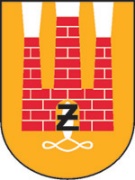 Plac Jana Pawła II Nr 1, 96-300 Żyrardów, tel.: 46 880-05-55www.zyrardow.pl, www.bip.zyrardow.plŻyrardów, 14.06.2024 r.ZP.271.2.21.2024.PS 	Na podstawie art. 284 ust. 1 i 3 oraz art. 286 ust. 1  ustawy z dnia 11 września 2019 r. Prawo zamówień publicznych (tj. Dz. U. 2023 r., poz. 1605 ze zm.), Zamawiający udziela wyjaśnień na pytania oraz dokonuje zmiany treści SWZ w postępowaniu o udzielenie zamówienia publicznego pn. „Opracowanie dokumentacji projektowo- kosztorysowej na przebudowę Miejskiej i Powiatowej Biblioteki Publicznej im. Pawła Hulki – Laskowskiego w Żyrardowie – Rozwój infrastruktury do prowadzenia działalności kulturalnej ważnej dla edukacji i aktywności kulturalnej”.Pytanie 1: Proszę o wyłączenie nadzoru autorskiego z zakresu objętego umową, lub przynajmniej wydzielenie nadzoru autorskiego jako osobnej części zamówienia. Jaka jest maksymalna ilość wizyt związanych z prowadzeniem nadzoru autorskiego? Nadzór autorski powinien być wyceniony jako miesięczna usługa, wyceniona w zależności od długości trwania nadzoru. Na tym etapie nie sposób prawidłowo wycenić usługi.Odpowiedź: Zamawiający pozostawia bez zmian zapisy w projekcie umowy (Załącznik nr 6 do SWZ) dotyczące pełnienia nadzoru autorskiego przez Wykonawcę dokumentacji projektowej.W odniesieniu do obowiazujacych zapisów Prawa Budowlanego należy wskazać, iż jedym z obowiązków projektanta należy sprawowanie nadzoru autorskiego na żądanie inwestora lub organu administracji architektoniczno-budowlanej co wiąże się również z odpowiedzialnością zawodową projektanta.Niemożliwym jest zatem wyłączenie kwestii sprawowania nadzoru autorskiego 
z umowy na opracowanie dokumentacji projektowej gdyż czynność ta jest następstwem opracowanej dokumentacji.Wynagrodzenie za pełnienie nadzoru autorskiego zostało uregulowane w projekcie umowy zapisem paragrafu 5 ust. 2 pkt 1. Przywołany zapis pozostaje bez zmian.Pytanie 2:Załączona do SIWZ inwentaryzacja nie może być podstawą do opracowania projektu budowlanego czy wykonawczego. Stopień jej szczegółowości odpowiada tylko koncepcji. Brakuje w niej wymiarów, określenia materiałów ścian, stropów, rzędnych wysokościowych, na przekroju brakuje okien i wielu innych elementów. Inwentaryzacja nie zawiera elewacji. Całkowicie pominięty jest detal architektoniczny. Nie jest też uwzględnione wyposażenie instalacyjne. Czy Zamawiający zleci wykonanie inwentaryzacji, która nadaje się do celów projektowych, czy Zamawiający rozszerza zakres zamówienia o wykonanie inwentaryzacji? Jeśli zakres zamówienia zostanie rozszerzony proszę o wydłużenie czasu wykonania umowy o 1 miesiąc.Odpowiedź: Zamawiający nie wskazuje zarówno w SWZ, jak i w załączonym projekcie umowy, że załączona inwentaryzacja stanowić ma podstawę do opracowania dokumentacji projektowej.Załączona inwentaryzacja została uwzględniona na etapie opracowania Koncepcji, której założenia winny zostać uwzględnione w dalszych pracach projektowych.Zamawiający zawarł również informację o planowanych do wykonania pracach obejmujących remont budynku oraz zabudowę istniejącego tarasu.Powyższe oznacza, iż Wykonawca dokumentacji projektowej co do zasady winien uwzględnić wymagany zakres opracowań i formalności, które pozwolą na prawidłowe przeprowadzenie robót.Zamawiający odwołuje się również do zapisów projektu umowy zawartych 
w paragrafie 1 (Przedmiot umowy) i paragrafie 2 (Obowiązki Wykonawcy i warunki opracowania Dokumentacji).Termin wykonania umowy pozostaje bez zmian.Pytanie 3: Czy budynek jest objęty ochroną konserwatorską?Odpowiedź: Zamawiajacy wyjaśnia, że budynek nie jest objety ochroną konserwatorskąPytanie 4: Proszę o weryfikację wymagań odnośnie personelu. Przy projektowaniu budynków wiodącym projektantem jest architekt, a nie konstruktor.Odpowiedź: Zamawiający dokonuje zmiany  zapisów SWZ w następujący sposób:Rozdział 8. SWZ „Informacja o warunkach udziału w postępowaniu“, ust. 1, pkt. 2), lit. d), lit. B.  otrzymuje brzmienie:„d) w zakresie zdolności technicznej lub zawodowej:Opis warunku: Zamawiający wymaga, aby Wykonawca wykazał, że dysponuje lub będzie dysponował osobą projektanta, posiadającą uprawnienia budowlane do projektowania w rozumieniu przepisów ustawy z dnia 7 lipca 1994 r. – Prawo Budowlane (Dz. U. z 2024 poz. 725), w specjalności konstrukcyjno-budowlanej lub odpowiadające im uprawnienia, które zostały wydane na podstawie wcześniej obowiązujących przepisów. Osoba pełniąca obowiązki projektanta, powinna wykazać się wcześniejszym wykonaniem przynajmniej jednego opracowania branży konstrukcyjnej stanowiącego element dokumentacji projektowej dotyczącej budowy/przebudowy/rozbudowy budynku.Osoba wskazana przez Wykonawcę w celu uzyskania punktów w ramach kryterium oceny ofert tj. „Doświadczenie Projektanta” musi być tą samą osobą, która wskazana zostanie przez Wykonawcę jako projektant 
w Wykazie usług w celu spełnienia warunków udziału w postępowaniu 
i realizacji przedmiotowego zamówienia.”Rozdział 18. „Opis kryteriów oceny ofert, wraz z podaniem wag tych kryteriów i sposobu oceny ofert przedmiotu zamówienia”, ust. 1. pkt 2 otrzymuje brzmienie:„2)  Kryterium „doświadczenie projektanta” - D - 40%Zamawiający przyzna punkty za wskazane w ofercie doświadczenie projektanta 
w specjalności konstrukcyjno - budowlanej w zakresie wykonania opracowania branży konstrukcyjnej stanowiącego element dokumentacji projektowej dotyczącej budowy/przebudowy/rozbudowy budynku w ilości:a) 1 dokumentacja: 0 pktb) 2 dokumentacje: 20 pktc) 3 dokumentacje i więcej: 40 pktW celu uzyskania punktów w ramach przedmiotowego kryterium oceny ofert Wykonawca zobowiązany jest uzupełnić tabelę „Doświadczenie projektanta”, w Formularzu oferty, stanowiącym Załącznik nr 1 do SWZ. Formularz oferty nie podlega uzupełnieniu.”Załącznik nr 1 do SWZ Formularz ofertowy – zmieniony, w załączeniu.Pytanie 5: Czy Zamawiający posiada warunki techniczne przyłączy mediów oraz budowy zjazdów na potrzeby inwestycji?Odpowiedź: Na etapie prac projektowych oraz w oparciu o przyjęte rozwiązania projektowe Wykonawca dokumentacji uzyska stosowne decyzje, uzgodnienia, zezwolenia i opinie niezbędne do zrealizowania przedmiotu umowy.Zamawiający odwołuje się również do zapisów projektu umowy (Załącznik nr 6 do SWZ) zawartych w paragrafie 1 (Przedmiot umowy) i paragrafie 2 (Obowiązki Wykonawcy i warunki opracowania Dokumentacji.Pytanie nr 6:Dzień dobry, zwracam się z prośbą o umożliwienie przeprowadzenia wizji lokalnej jutro 14.06.2024 r. godz.9.00 (lub zaproponowana przez Zamawiającego).Odpowiedź: Zamawiający wyznacza termin przeprowadzenia wizji lokalnej na 18.06.2024 r. o godz.: 9:00.   Ponadto Zamawiający dokonuje zmiany treści SWZ w następującym zakresie:  1. Rozdział 14 ust. 1 SWZ otrzymuje brzmienie:„1.	Ofertę wraz z wymaganymi dokumentami należy umieścić na platformazakupowa.pl                                 pod adresem: https://platformazakupowa.pl/transakcja/936270     na stronie internetowej prowadzonego postępowania do dnia  25.06.2024 r. do godz. 12:00.” 2. Rozdział 15 ust. 1 otrzymuje brzmienie:„ 1. Otwarcie ofert nastąpi niezwłocznie po upływie terminu składania ofert, nie później niż   następnego dnia, w którym upłynął termin składania ofert tj. 25.06.2024 r. godz. 12:30.”3. Rozdział 16 ust. 1 otrzymuje brzmienie:„1. Wykonawca pozostaje związany złożoną ofertą do dnia  24.07.2024 r.Pierwszym dniem terminu związania ofertą jest dzień, w którym upływa termin składania ofert.”Z uwagi na powyższe, Zamawiający dokonuje zmiany treści ogłoszenia o zamówieniu.Zamawiający informuje, że udzielone odpowiedzi i wszystkie zmiany treści SWZ są wiążące dla Wykonawców.    (-) W zastępstwie Prezydenta Miasta Żyrardowa                                                                             Adam LemieszPierwszy Zastępca Prezydenta Miasta Żyrardowa